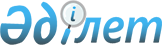 Об утверждении Типового положения о службе авиационной безопасностиПриказ и.о. Министра по инвестициям и развитию Республики Казахстан от 26 марта 2015 года № 321. Зарегистрирован в Министерстве юстиции Республики Казахстан 9 июля 2015 года № 11603.
      В соответствии с подпунктом 41-51) пункта 1 статьи 14 Закона Республики Казахстан от 15 июля 2010 года "Об использовании воздушного пространства Республики Казахстан и деятельности авиации" ПРИКАЗЫВАЮ:
      1. Утвердить прилагаемое Типовое положение о службе авиационной безопасности.
      2. Комитету гражданской авиации Министерства по инвестициям и развитию Республики Казахстан (Сейдахметов Б.К.) обеспечить:
      1) в установленном законодательством порядке государственную регистрацию настоящего приказа в Министерстве юстиции Республики Казахстан;
      2) в течение десяти календарных дней после государственной регистрации настоящего приказа в Министерстве юстиции Республики Казахстан, направление его копии на официальное опубликование в периодических печатных изданиях и информационно-правовой системе "Әділет";
      3) размещение настоящего приказа на интернет-ресурсе Министерства по инвестициям и развитию Республики Казахстан и на интранет-портале государственных органов;
      4) в течение десяти рабочих дней после государственной регистрации настоящего приказа в Министерстве юстиции Республики Казахстан представление в Юридический департамент Министерства по инвестициям и развитию Республики Казахстан сведений об исполнении мероприятий, предусмотренных подпунктами 1), 2) и 3) пункта 2 настоящего приказа.
      3. Контроль за исполнением настоящего приказа возложить на курирующего вице-министра по инвестициям и развитию Республики Казахстан.
      4. Настоящий приказ вводится в действие по истечении десяти календарных дней после дня его первого официального опубликования.
      "СОГЛАСОВАНО"   
      Министр финансов   
      Республики Казахстан   
      ___________ Султанов Н.А.   
      11 июня 2015 года
      "СОГЛАСОВАНО"   
      Начальник Службы государственной охраны   
      Республики Казахстан   
      ___________ Куренбеков А.Ж.   
      20 мая 2015 года
      "СОГЛАСОВАНО"   
      Председатель Комитета   
      национальной безопасности   
      Республики Казахстан   
      ___________ Абыкаев Н.А.   
      11 мая 2015 года
      "СОГЛАСОВАНО"   
      Министр внутренних дел   
      Республики Казахстан   
      ___________ Касымов К.Н.   
      30 апреля 2015 года Типовое
положение о службе авиационной безопасности
Глава 1. Общие положения
      Сноска. Заголовок главы 1 в редакции приказа Министра индустрии и инфраструктурного развития РК от 23.07.2019 № 536 (вводится в действие с 01.08.2019).
      1. Настоящее Типовое положение о службе авиационной безопасности (далее – Типовое положение) разработано в соответствии с Законом Республики Казахстан от 15 июля 2010 года "Об использовании воздушного пространства Республики Казахстан и деятельности авиации" (далее – Закон) и определяет задачи, функции и полномочия службы авиационной безопасности.
      2. Служба авиационной безопасности (далее – САБ) является самостоятельным структурным подразделением в аэропортах и авиакомпаниях, выполняющих регулярные воздушные перевозки.
      3. Структурная схема службы авиационной безопасности аэропорта и авиакомпании разрабатывается согласно Типовой структурной схеме службы авиационной безопасности указанной в приложениях 1 и 2 к настоящему Типовому положению и утверждается руководителем субъекта гражданской авиации.
      4. Задачей САБ является обеспечение безопасной деятельности авиации, обеспечиваемая предупреждением и предотвращением актов незаконного вмешательства в ее деятельность.
      5. В своей деятельности САБ руководствуется законодательством Республики Казахстан об использовании воздушного пространства Республики Казахстан и деятельности авиации, Конвенцией о международной гражданской авиации, (Чикаго, 1944 г.), а также настоящим Типовым положением.
      6. Деятельность САБ осуществляется во взаимодействии с уполномоченной организацией в сфере гражданской авиации (далее – уполномоченная организация), органами национальной безопасности, правоохранительными и иными государственными органами Республики Казахстан в соответствии с их компетенцией.
      Сноска. Пункт 6 в редакции приказа Министра индустрии и инфраструктурного развития РК от 23.07.2019 № 536 (вводится в действие с 01.08.2019).


      7. Положение о САБ разрабатывается на основании настоящего Типового положения и утверждается руководителем аэропорта и авиакомпании, выполняющей регулярные воздушные перевозки. Глава 2. Функции службы авиационной безопасности
      Сноска. Заголовок главы 2 в редакции приказа Министра индустрии и инфраструктурного развития РК от 23.07.2019 № 536 (вводится в действие с 01.08.2019).
      8. Функции САБ устанавливаются в зависимости от их принадлежности к аэропорту или авиакомпании, выполняющей регулярные воздушные перевозки.
      9. САБ аэропорта осуществляет следующие функции:
      1) координирует деятельность служб организаций гражданской авиации и взаимодействует с государственными органами по вопросам обеспечения авиационной безопасности находящихся в аэропорту;
      2) осуществляет пропускной и внутриобъектовый режим в аэропорту в ходе которых организует охрану воздушных судов и обеспечение безопасности объектов организаций гражданской авиации в контролируемой зоне аэропорта;
      3) организует зоны ограниченного доступа в контролируемой зоне аэропорта;
      4) организует выдачу и изъятие аэропортовых пропусков на право прохода (проезда) в контролируемую зону аэропорта;
      5) принимает непосредственное участие в совместных с государственными органами мероприятиях по предотвращению и пресечению попыток захвата (угона) воздушных судов, локализации последствий чрезвычайных ситуаций и осуществляет дополнительные меры по усилению авиационной безопасности в соответствии с указаниями уполномоченной организации;
      6) осуществляет досмотр авиационного персонала, пассажиров, ручной клади и багажа, почтовых отправлении, грузов и бортовых запасов (бортпитания) в соответствии со статьей 107 Закона и учитывает изъятые в его процессе вещества и предметы, запрещенные к перевозке на воздушном транспорте;
      7) разрабатывает программу авиационной безопасности аэропорта, инструкции и процедуры, регламентирующие порядок обеспечения авиационной безопасности в аэропорту;
      8) осуществляет контроль за соблюдением авиационным персоналом, организациями, базирующимися в аэропорту, лицами, пользующимися его услугами нормативных правовых актов, регламентирующих обеспечение требовании авиационной безопасности, а также по поручению уполномоченной организации и руководства аэропорта принимает непосредственное участие в служебном расследовании по фактам их нарушений;
      9) участвует в обеспечении безопасности особо важных полетов;
      10) участвует в мероприятиях по обеспечению безопасности воздушных судов;
      11) обеспечивает соблюдение сроков подготовки и переподготовки работников САБ в учебных заведениях гражданской авиации, зарегистрированных в Международной организации гражданской авиации (далее – ИКАО);
      12) организует хранение и использование технических средств досмотра, инженерно-технических средств охраны и видеонаблюдения, связи, оружия, осуществляет контроль за их техническим состоянием;
      13) принимает участие в проведении предполетного и специального досмотра воздушных судов;
      14) обобщает и анализирует материалы по вопросам обеспечения авиационной безопасности, готовит справочные и отчетные материалы для руководства организации гражданской авиации и уполномоченной организации;
      15) осуществляет по согласованию с уполномоченной организацией соответствующие мероприятия предусмотренные Законом для обеспечения авиационной безопасности;
      16) по запросу уполномоченной организации изымает и далее переправляет удостоверение члена экипажа и свидетельство летного и инженерно-технического состава.
      Сноска. Пункт 9 в редакции приказа Министра индустрии и инфраструктурного развития РК от 23.07.2019 № 536 (вводится в действие с 01.08.2019).


      10. САБ авиакомпании, выполняющей регулярные воздушные перевозки, осуществляет следующие функции:
      1) координирует деятельность служб авиакомпании и взаимодействует с государственными органами по вопросам обеспечения авиационной безопасности авиакомпании и обеспечивает полное содействие САБ аэропорта в выполнении возложенных задач;
      2) организует регистрацию и учет удостоверений членов экипажа авиакомпании и осуществляет контроль за их соблюдением;
      3) оказывает содействие государственным органам в мероприятиях по предотвращению и пресечению попыток захвата (угона) воздушных судов авиакомпании, локализации последствий чрезвычайных ситуаций и осуществляет дополнительные меры по усилению авиационной безопасности на борту воздушных судов авиакомпании в соответствии с указаниями уполномоченной организации;
      4) разрабатывает программу авиационной безопасности авиакомпании, инструкции и процедуры, регламентирующие порядок обеспечения авиационной безопасности;
      5) участвует в обеспечении безопасности особо важных полетов при использовании воздушных судов авиакомпании;
      6) по согласованию с уполномоченной организацией обеспечивает безопасность на борту воздушных судов;
      7) контролирует выполнение пассажирами и грузоотправителями регламента и процедур по авиационной безопасности выполнение аэропортами условий договорных обязательств по обеспечению ими авиационной безопасности;
      8) обеспечивает соблюдение сроков подготовки и переподготовки работников САБ авиакомпании в учебных заведениях гражданской авиации, зарегистрированных в ИКАО;
      9) принимает участие в проведении предполетного и специального досмотра воздушных судов авиакомпании;
      10) обобщает и анализирует материалы по вопросам обеспечения авиационной безопасности, готовит справочные и отчетные материалы для руководства авиакомпании и уполномоченной организации.
      Сноска. Пункт 10 в редакции приказа Министра индустрии и инфраструктурного развития РК от 23.07.2019 № 536 (вводится в действие с 01.08.2019).

 Глава 3. Руководство службы авиационной безопасности
      Сноска. Заголовок главы 3 в редакции приказа Министра индустрии и инфраструктурного развития РК от 23.07.2019 № 536 (вводится в действие с 01.08.2019).
      11. Руководитель САБ аэропорта и авиакомпании подчиняется первому руководителю аэропорта и авиакомпании, выполняющей регулярные воздушные перевозки.
      12. Назначение на должность руководителя САБ согласовывается с органами национальной безопасности.
      13. Руководитель САБ:
      1) организовывает и координирует работу службы авиационной безопасности аэропорта и авиакомпании, выполняющих регулярные воздушные перевозки;
      2) проводит служебное расследование по фактам нарушения требований авиационной безопасности работников аэропорта и авиакомпании, выполняющих регулярные воздушные перевозки;
      3) ходатайствует перед руководством аэропорта и авиакомпании, выполняющей регулярные воздушные перевозки о привлечении к дисциплинарной ответственности авиационный персонал, привлекает к дисциплинарной ответственности и временно отстраняет от исполнения служебных обязанностей работников САБ за допущенные нарушения дисциплины и требований авиационной безопасности. Глава 4. Материально-техническое обеспечение службы авиационной безопасности
      Сноска. Заголовок главы 4 в редакции приказа Министра индустрии и инфраструктурного развития РК от 23.07.2019 № 536 (вводится в действие с 01.08.2019).
      14. Аэропорт и авиакомпания, выполняющие регулярные воздушные перевозки, создают следующие условия САБ для выполнения возложенных на нее задач по обеспечению авиационной безопасности:
      1) наличие в аэропортах оборудованных и оснащенных техническими средствами досмотра контролируемых зон для проведения досмотра пассажиров и авиационного персонала, их ручной клади и багажа в соответствии с требованиями нормативных правовых актов в области авиационной безопасности;
      2) наличие периметрового ограждения контролируемой зоны аэропорта и объектов аэропорта, инженерно-технических средств охраны и видеонаблюдения, средств радио и телефонной связи и оборудованных средствами досмотра контрольно-пропускных пунктов для прохода на территорию аэропорта;
      3) наличие зон ограниченного доступа для проведения досмотра груза, почтовых отправлений и бортового питания;
      4) наличие оружия и специальных технических средств в соответствии с Законом Республики Казахстан от 19 октября 2000 года "Об охранной деятельности" и Законом Республики Казахстан от 30 декабря 1998 года "О государственном контроле за оборотом отдельных видов оружия";
      5) наличие служебных помещений для размещения и хранения технических средств контроля и видеонаблюдения, оружия и боеприпасов, а также документации, регламентирующей порядок осуществления мероприятий по авиационной безопасности, исключающих возможность их хищения, утраты и иного несанкционированного проникновения к ним;
      6) наличие форменного обмундирования и специальных нагрудных знаков, отличающихся по внешнему виду от имеющихся у работников иных служб аэропорта, органов национальной безопасности, правоохранительных, таможенных и иных государственных органов;
      7) наличие специально оборудованных стоянок для воздушных судов при проведении мероприятий по предотвращению и локализации последствий актов незаконного вмешательства и иных чрезвычайных обстоятельств;
      8) наличие необходимой информационной и материально-технической базы для изучения работниками САБ нормативной документации, регламентирующей обеспечение авиационной безопасности и инструктажа.
      Сноска. Пункт 14 с изменением, внесенным приказом Министра индустрии и инфраструктурного развития РК от 24.01.2023 № 47 (вводится в действие по истечении десяти календарных дней после дня его первого официального опубликования).

 Типовая
структурная схема службы авиационной
безопасности аэропорта  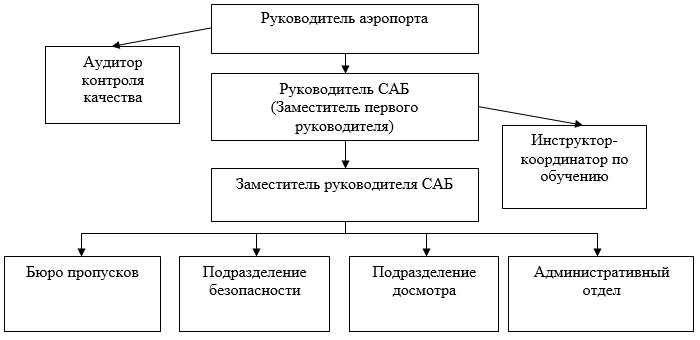  Типовая
структурная схема службы авиационной безопасности
авиакомпаний, осуществляющих регулярные
воздушные перевозки  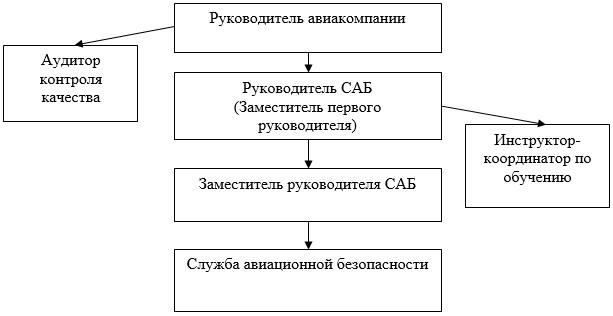 
					© 2012. РГП на ПХВ «Институт законодательства и правовой информации Республики Казахстан» Министерства юстиции Республики Казахстан
				
Исполняющий обязанности
Министра по инвестициям и развитию
Республики Казахстан
Ж. КасымбекУтверждены
приказом исполняющего
обязанности Министра по
инвестициям и развитию
Республики Казахстан
от 26 марта 2015 года № 321Приложение 1
к типовому положению
о службе авиационной
безопасностиПриложение 2
к типовому положению
о службе авиационной
безопасности